PREDSEDA NÁRODNEJ RADY SLOVENSKEJ REPUBLIKYČíslo: 478/2008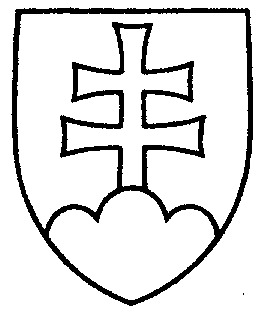 584ROZHODNUTIEPREDSEDU NÁRODNEJ RADY SLOVENSKEJ REPUBLIKYz 11. marca 2008o návrhu pridelenia návrhu zákona, podaného poslancom Národnej rady Slovenskej republiky na prerokovanie výborom Národnej rady Slovenskej republiky	A. k o n š t a t u j e m, že	poslanec Národnej rady Slovenskej republiky Pavol PAŠKA podal návrh 
na vydanie zákona, ktorým sa mení zákon Slovenskej národnej rady č. 45/1989 Zb. o poslancoch Slovenskej národnej rady v znení neskorších predpisov a o zmene niektorých zákonov (tlač 572), doručený 7. marca 2008, ktorý som podľa § 70 ods. 2 zákona Národnej rady Slovenskej republiky 
č. 350/1996 Z. z. o rokovacom poriadku Národnej rady Slovenskej republiky v znení neskorších predpisov zaslal vláde Slovenskej republiky so žiadosťou o zaujatie stanoviska v lehote do 30 dní;	B. n a v r h u j e m	Národnej rade Slovenskej republiky	1. p r i d e l i ť	návrh poslanca Národnej rady Slovenskej republiky Pavla PAŠKU na vydanie zákona, ktorým sa mení zákon Slovenskej národnej rady č. 45/1989 Zb. o poslancoch Slovenskej národnej rady v znení neskorších predpisov a o zmene niektorých zákonov (tlač 572) 	na prerokovanie		všetkým výborom Národnej rady Slovenskej republiky(okrem Výboru Národnej rady Slovenskej republiky pre nezlučiteľnosť funkcií, Výboru Národnej rady Slovenskej republiky pre európske záležitosti, Osobitného kontrolného výboru Národnej rady Slovenskej republiky na kontrolu činnosti Slovenskej informačnej služby, Osobitného kontrolného výboru Národnej rady Slovenskej republiky na kontrolu činnosti Vojenského spravodajstva, Osobitného kontrolného výboru Národnej rady Slovenskej republiky na kontrolu činnosti Národného bezpečnostného úradu a Výboru Národnej rady Slovenskej republiky 
na preskúmavanie rozhodnutí Národného bezpečnostného úradu);PREDSEDA NÁRODNEJ RADY SLOVENSKEJ REPUBLIKY- 2 -	2. u r č i ť 	a) k poslaneckému návrhu zákona ako gestorský Ústavnoprávny výbor Národnej rady Slovenskej republiky,	b) lehotu na prerokovanie poslaneckého návrhu zákona v druhom čítaní 
vo výboroch do 6. mája 2008 a v gestorskom výbore do 7. mája 2008.v z. Miroslav   Č í ž   v. r.